Załącznik Nr 2 do Zapytania Ofertowego na realizację zadania: „Budowa altany śmietnikowej 
w Muzeum Wsi Mazowieckiej w Sierpcu”Załącznik Nr 1 do Umowy………………..Obiekt ma być wykonany w technologii stalowej;Obiekt ma posiadać posadzkę betonową;Zastosowane materiały muszą być typowe;Powierzchnia obiektu do 35 m2 (na zgłoszenie- po stronie Wykonawcy);Parametry obiektu muszą być wystarczające do przechowywania pełnego  kontenera hakowego KP 7 i pozwalać na bezproblemowy załadunek i rozładunek z/ do transportu (wysokość i szerokość altany, wielkość otworu, nośność i trwałość posadzki, itp.);Obiekt ma posiadać 5 lat gwarancji;Zdjęcie poglądowe obiektu: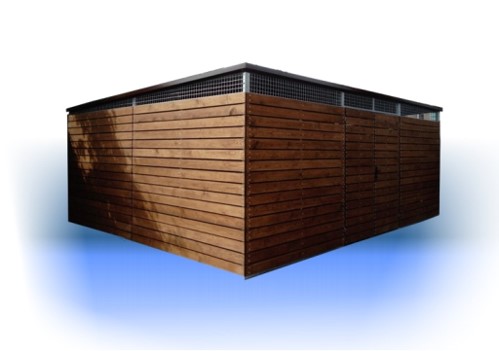 